ТИПОВОЕ КОНКУРСНОЕ ЗАДАНИЕДЛЯ РЕГИОНАЛЬНЫХ ЧЕМПИОНАТОВ2021/2022компетенции«ВЕБ-ТЕХНОЛОГИИ»для основной возрастной категории14-16Конкурсное задание включает в себя следующие разделы:Формы участия в конкурсе 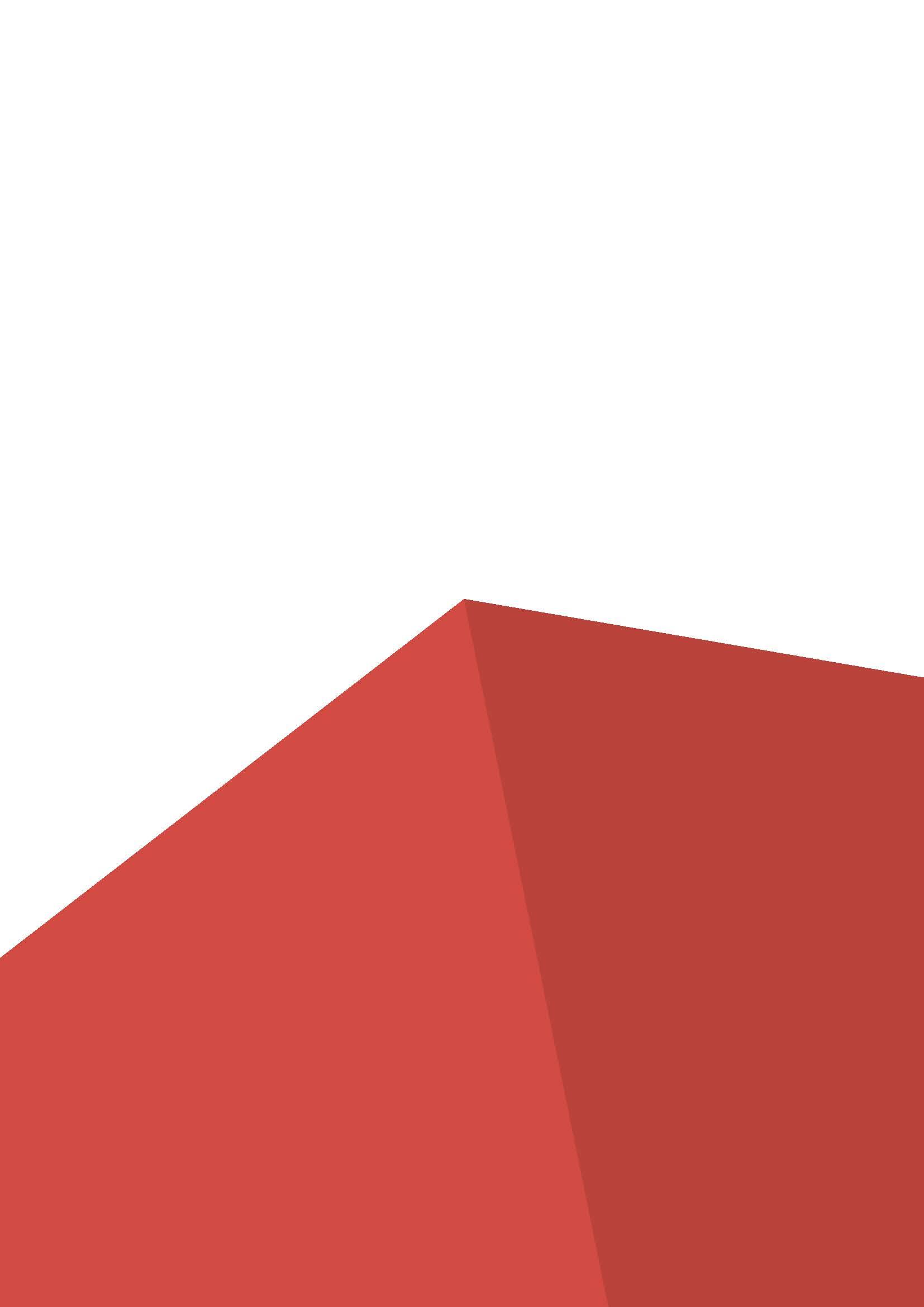 Задание для конкурса Модули задания и необходимое время Критерии оценки Необходимые приложенияОБЩЕЕ ВРЕМЯ НА ВЫПОЛНЕНИЕ ЗАДАНИЯ: 12 ч.1.ФОРМЫ УЧАСТИЯ В КОНКУРСЕИндивидуальный конкурс.2.ЗАДАНИЕ ДЛЯ КОНКУРСАКонкурсное задание содержит 4 модуля: Разработка дизайна; Серверное программирование блога; Клиентское программирование игры; CMS WordPress. В Конкурсном задании могут использоваться различные PHP и JavaScript фреймворки которые предусмотрены для каждого модуля. Так же могут быть включены дополнительные библиотеки, которые могут быть включены в модули для реализации отдельного функционала.Продолжительность Конкурсного задания должна быть 12 часов. Возрастной ценз участников для выполнения Конкурсного задания от 14 до 16 лет. Вне зависимости от количества модулей, Конкурсного задания включает оценку по каждому из разделов WSSS и не должно выходить за пределы WSSS. Оценка знаний участника проводится исключительно через практическое выполнение Конкурсного задания. При выполнении Конкурсного задания не оценивается знание правил и норм WSR. Оценка производится как в отношении работы модулей. Если участник конкурса не выполняет требования техники безопасности, подвергает опасности себя или других конкурсантов, такой участник может быть отстранен от конкурса. Детали конкурсного задания в зависимости от конкурсных условий могут быть изменены членами жюри. Конкурсное задание должно выполняться помодульно. Оценка также происходит от модуля к модулю.3. МОДУЛИ ЗАДАНИЯ И НЕОБХОДИМОЕ ВРЕМЯ
 Модули и время сведены в таблице 1Таблица 1.Модули с описанием работМОДУЛЬ A. РАЗРАБОТКА ДИЗАЙНТехнологии этого модуля: HTML5, CSS3, граф. дизайнВремя на выполнение: 4 часовВам необходимо использовать все имеющиеся навыки в дизайне и верстке чтобы сверстать Landing Page, а также все остальные страницы. Используйте анимацию для привлечения внимания посетителя к акцентам и основным объектам сервиса. Ваша задача – сверстать следующие страницы веб-сайта:Главная страница - Landing PageСтраница с результатами поискаСтраница бронированияСтраница управления бронированиемСтраница выбора мест в салоне воздушного суднаСверстанный веб-сайт должен быть доступен по адресу http://xxxxxx-m1.wsr.ru/, где xxxxxx - логин участника (указан на индивидуальной карточке).Сохраните сверстанные страницы со следующими именами:Главная страница - Landing Page – index.htmlСтраница входа в личный кабинет – login.htmlСтраница регистрации в личном кабинете – register.htmlСтраница личного кабинета – profile.htmlСтраница с результатами поиска – search.htmlСтраница бронирования – booking.htmlСтраница управления бронированием – booking_management.htmlСтраница выбора мест в салоне воздушного судна – seat.htmlВсе страницы указанные выше должны быть доступны к просмотру по соответствующим адресам: http://xxxxxx-m1.wsr.ru/index.html , http://xxxxxx-m1.wsr.ru/login.html и т.д. Проверяются только работы, загруженные на сервер! Страницы расположенные в других местах или с ошибками в названии проверяться не будут!Ваш HTML/CSS должен быть валидным.Оценка будет производиться в браузере Google Chrome.Использование любых фреймворков и библиотек (bootstrap, например) запрещено.Модуль B. Разработка блогаТехнологии этого модуля: PHPВремя на выполнение: 2 часаКлиент предоставил вам настраиваемый адаптивный шаблон блога. Вашей задачей будет реализовать весь функционал этого блога.Вам предоставляются 4 HTML-страницы:index.htmlДомашняя страница сайта. Содержит: блок с популярными постами, блок с рейтингом пользователей, список последних постов с разбивкой на страницы.single.html
Страница с постом. Содержит: сам пост, блокировку, комментарии.user.htmlСтраница с записями пользователейadd.htmlДобавление записиИНСТРУКЦИЯ ДЛЯ КОНКУРСАНТАВаш сайт должен быть доступен по адресу http://xxxxx-m2.wsr.ru, где xxxxx - ваш логин.Шаблон сайта не должен меняться.Учетная запись администратора должна быть создана с логином «admin» и паролем «WSR2020».Вы не должны использовать фреймворки PHP.Модуль C. Разработка игрыТехнологии этого модуля: JavaScriptВремя на выполнение: 2 часаВам необходимо разработать игру под названием LifeSaver. Герой этой игры - доктор, который спасает жизни жертв землетрясения, собирая сердца. У него будут сердца, которые нужно собирать, и в то же время опасные камни, которые нужно держать подальше от них.Вам предоставляется готовый шаблон с экранами:Экран приветствияЭкран игрового поляЭкран рейтингаЭкран проигрышаНа экранах должны быть следующие элементы:Username - имя пользователяTime - время, прошедшее с начала игры в формате мм:ссHearts - Количество собранных сердецPlayer - персонаж, управляемый пользователем.Ground - блоки с землей, по которой игрок может перемещатьсяTunnel - пустые блоки, которые игрок уже прошелСердце - это элемент, который игрок должен собратьStone - элемент, через который игрок не может пройтиЭкран рейтинга должен включать имя игрока, время и кнопку рестарта игры.На экране проигрыша игрок должен увидеть текст, уведомляющий его о проигрыше, и кнопку рестарта.Модуль D. CMS WordPressТехнологии модуля: HTML5, CSS3, CMS WordPress, JavaScript, граф. дизайнВремя на выполнение: 4 часаВаша задача – разработать сайт музея с использованием стандартной темы, указанной структурой и требуемого функционала. Также вам необходимо улучшить тему под целевую аудиторию.ИНСТРУКЦИЯ ДЛЯ КОНКУРСАНТАРазработанный веб-сайт должен быть доступен по адресу http://xxxxxx-m4.wsr.ru/, где xxxxxx - логин участника (указан на индивидуальной карточке).Вся информация (например, заголовки, текст, меню и т.д.) должна редактироваться в панели управления администратором сайта без знаний программирования, верстки или доступа к файловой системе сервера.3. КРИТЕРИИ ОЦЕНКИ В данном разделе определены критерии оценки и количество начисляемых баллов (субъективные и объективные) в Таблице 2.Общее количество баллов задания/модуля по всем критериям оценки составляет 100.Объективные аспекты оценивания работы участника:Cтепень решения проблем, стоящих перед веб-разработчиком, отсутствие ошибок, выполнение инструкций по организации рабочего места, структуры каталогов, имен папок и файлов в соответствии с конкурсным заданием;Cоответствие сверстанных страниц предоставленным или разработанным ранее дизайн-макетам веб-страниц;Качество реализации функциональной части, реализованной с помощью языков и технологий client-side программирования.Качество реализации функциональной части, реализованной с помощью языков и технологий server-side программирования.Результаты установки, настройки и обновления CMS и предоставленных плагинов/модулей, создание тем/шаблонов, создание структуры сайта согласно заданию, наполнение контентом и его оформление.№ п/пНаименование модуляСоревновательный день (С1, С2, С3)Максимальный баллВремя на выполнениеAРазработка дизайнС132,104 часовBРазработка блогаС214,902 часаCРазработка игрыС220,702 часаDCMS WordPressС311,504 часаРазделКритерийОценкиОценкиОценкиРазделКритерийСубъективнаяОбъективнаяОбщаяAОрганизация работы и управление1,923,9BКоммуникационные и межличностные навыки1,7523,75CГрафический дизайн веб-страниц12921DВерстка страниц212,514,5EПрограммирование на стороне клиента21517FПрограммирование на стороне сервера11314GСистемы управления контентом1,545,5ИтогоИтого22.1557.579,2